МИНИСТЕРСТВО СЕЛЬСКОГО ХОЗЯЙСТВА РОССИЙСКОЙ ФЕДЕРАЦИИ ПРИКАЗ от 12 декабря 2017 года N 624 Об утверждении Ветеринарных правил осуществления профилактических, диагностических, ограничительных и иных мероприятий, установления и отмены карантина и иных ограничений, направленных на предотвращение распространения и ликвидацию очагов вирусной геморрагической болезни кроликов В соответствии со статьей 2.2 Закона Российской Федерации от 14 мая 1993 г. N 4979-1 "О ветеринарии" (Ведомости Съезда народных депутатов Российской Федерации и Верховного Совета Российской Федерации, 1993, N 24, ст.857; Собрание законодательства Российской Федерации, 2002, N 1, ст.2; 2004, N 27, ст.2711; N 35, ст.3607; 2005, N 19, ст.1752; 2006, N 1, ст.10; N 52, ст.5498; 2007, N 1, ст.29; N 30, ст.3805; 2008, N 24, ст.2801; 2009, N 1, ст.17, ст.21; 2010, N 50, ст.6614; 2011, N 1, ст.6; N 30, ст.4590; 2015, N 29, ст.4339, ст.4359, ст.4369; 2016, N 27, ст.4160) и подпунктом 5.2.9 пункта 5 Положения о Министерстве сельского хозяйства Российской Федерации, утвержденного постановлением Правительства Российской Федерации от 12 июня 2008 г. N 450 (Собрание законодательства Российской Федерации, 2008, N 25, ст.2983; N 32, ст.3791; N 42, ст.4825; N 46, ст.5337; 2009, N 1, ст.150; N 3, ст.378; N 6, ст.738; N 9, ст.1119, ст.1121; N 27, ст.3364; N 33, ст.4088; 2010, N 4, ст.394; N 5, ст.538; N 16, ст.1917; N 23, ст.2833; N 26, ст.3350; N 31, ст.4251, 4262; N 32, ст.4330; N 40, ст.5068; 2011, N 6, ст.888; N 7, ст.983; N 12, ст.1652; N 14, ст.1935; N 18, ст.2649; N 22, ст.3179; N 36, ст.5154; 2012, N 28, ст.3900; N 32, ст.4561; N 37, ст.5001; 2013, N 10, ст.1038;N 29, ст.3969; N 33, ст.4386; N 45, ст.5822; 2014, N 4, ст.382; N 10, ст.1035; N 12, ст.1297; N 28, ст.4068; 2015, N 2, ст.491; N 11, ст.1611, N 26, ст.3900; N 35, ст.4981; N 38, ст.5297; N 47, ст.6603; 2016, N 2, ст.325; N 28, ст.4741; N 33, ст.5188; N 35, ст.5349; N 47, ст.6650; N 49, ст.6909, ст.6910),приказываю: Утвердить прилагаемые Ветеринарные правила осуществления профилактических, диагностических, ограничительных и иных мероприятий, установления и отмены карантина и иных ограничений, направленных на предотвращение распространения и ликвидацию очагов вирусной геморрагической болезни кроликов.МинистрА.Н.Ткачев Зарегистрированов Министерстве юстицииРоссийской Федерации9 января 2018 года,регистрационный N 49552.....приказом Минсельхоза Россииот 12 декабря 2017 года N 624 Ветеринарные правила осуществления профилактических, диагностических, ограничительных и иных мероприятий, установления и отмены карантина и иных ограничений, направленных на предотвращение распространения и ликвидацию очагов вирусной геморрагической болезни кроликов I. Область применения 1. Настоящие Ветеринарные правила осуществления профилактических, диагностических, ограничительных и иных мероприятий, установления и отмены карантина и иных ограничений, направленных на предотвращение распространения и ликвидацию очагов вирусной геморрагической болезни кроликов (далее - Правила) устанавливают обязательные для исполнения требования к осуществлению профилактических, диагностических, ограничительных и иных мероприятий, установлению и отмене на территории Российской Федерации карантина и иных ограничений, направленных на предотвращение распространения и ликвидацию очагов вирусной геморрагической болезни кроликов (далее - ВГБК).2. Правилами устанавливаются обязательные требования к организации и проведению мероприятий по ликвидации ВГБК, предотвращению ее возникновения и распространения на территории Российской Федерации, определению границ территории, на которую должен распространяться режим ограничительных мероприятий и (или) карантина, в том числе в части определения очага болезни, осуществления эпизоотического зонирования, включая определение видов зон в целях дифференциации ограничений, установленных решением о введении режима ограничительных мероприятий и (или) карантина, ограничений производства, перемещения, хранения и реализации товаров, подлежащих ветеринарному контролю (надзору), и требования к особенностям применения таких ограничений, в том числе проведению мероприятий в отношении производственных объектов, находящихся в карантинной зоне. II. Общая характеристика ВГБК 3. ВГБК - остро протекающая высококонтагиозная болезнь кроликов, характеризующаяся явлениями геморрагического диатеза во всех органах, особенно в легких и печени.В естественных условиях к ВГБК наиболее восприимчивы кролики старше 3-х месяцев. Заболеваемость кроликов достигает 70-80%, летальность - 100%. Иные животные не восприимчивы к ВГБК.ВГБК длится от нескольких часов до 5 дней. Клиническими признаками ВГБК являются лихорадка, носовое кровотечение за 1-2 часа до гибели. Чаще ВГБК протекает бессимптомно.4. Возбудителем ВГБК является РНК-содержащий вирус рода Lagovirus семейства Caliciviridae (далее - возбудитель).Возбудитель относительно устойчив к различным химическим и физическим факторам, чувствителен к поверхностно активным веществам и всем дезинфицирующим средствам. При температуре 50°С возбудитель сохраняется в течение 60 минут. При температуре минус 40-50°С сохраняется без снижения вирулентности в течение 5 лет.Инкубационный период болезни составляет от нескольких часов до 3 дней.5. Основным источником возбудителя являются больные кролики.6. Передача возбудителя осуществляется путем контакта здоровых кроликов с больными или павшими кроликами, при контакте с контаминированными возбудителем кормами, объектами окружающей среды, включая почву, воду, поверхности помещений, оборудования, транспортных и технических средств. III. Профилактические мероприятия 7. В целях предотвращения возникновения и распространения ВГБК физические и юридические лица - собственники (владельцы) кроликов (далее - владельцы кроликов) обязаны:предоставлять по требованиям специалистов органов и учреждений, входящих в систему Государственной ветеринарной службы Российской Федерации (далее - специалисты госветслужбы), кроликов для осмотра;извещать в течение 24 часов специалистов госветслужбы обо всех случаях заболевания или изменения поведения кроликов, указывающего на возможное заболевание;принимать меры по изоляции подозреваемых в заболевании кроликов, кроликов, для ухода за которыми применялось оборудование (инвентарь), используемое для ухода за подозреваемыми в заболевании кроликами, а также иных животных, находившихся в одном помещении с подозреваемыми в заболевании кроликами, которые могли контактировать с ними, обеспечить изоляцию трупов павших кроликов в помещении, в котором они находились;выполнять требования специалистов госветслужбы о проведении в личном подсобном хозяйстве, крестьянском (фермерском) хозяйстве, в хозяйстве индивидуального предпринимателя, организациях и их обособленных подразделениях, в которых содержатся кролики (далее - хозяйства) противоэпизоотических и других мероприятий, предусмотренных Правилами;соблюдать условия, запреты, ограничения в связи со статусом региона, на территории которого расположено хозяйство, установленным решением федерального органа исполнительной власти в области ветеринарного надзора о регионализации по ВГБК в соответствии с Ветеринарными правилами проведения регионализации территории Российской Федерации, утвержденными приказом Минсельхоза России от 14 декабря 2015 г. N 635 (зарегистрирован Минюстом России 23 марта 2016 г., регистрационный N 41508).8. Для профилактики ВГБК проводится вакцинация кроликов против ВГБК вакцинами согласно инструкциям по применению. IV. Мероприятия при подозрении на ВГБК 9. Основаниями для подозрения на ВГБК являются:наличие у кроликов клинических признаков, перечисленных в пункте 3 Правил;выявление ВГБК в хозяйстве, из которого ввезены кролики и корма для них, в течение 30 дней после осуществления их ввоза;выявление при вскрытии трупов павших кроликов патологоанатомических изменений, характерных для ВГБК.10. При наличии оснований для подозрения на ВГБК владельцы кроликов обязаны:сообщить в течение 24 часов любым доступным способом о подозрении на ВГБК должностному лицу органа исполнительной власти субъекта Российской Федерации (на территории которого содержатся кролики), осуществляющего переданные полномочия в области ветеринарии, или подведомственного ему учреждения;содействовать специалистам госветслужбы в проведении отбора проб биологического и (или) патологического материала от кроликов и направлении проб в лабораторию (испытательный центр) органов и учреждений, входящих в систему Государственной ветеринарной службы Российской Федерации, или иную лабораторию (испытательный центр), аккредитованную в национальной системе аккредитации, для исследования на ВГБК (далее - лаборатория);предоставить специалисту госветслужбы сведения о численности имеющихся (имевшихся) в хозяйстве кроликов с указанием количества павших кроликов за последние 30 дней;организовать площадку для перегрузки кормов, животных без въезда транспорта, обслуживающего хозяйство.11. До получения результатов диагностических исследований на ВГБК владельцы кроликов обязаны:прекратить убой и вывоз кроликов и продуктов их убоя из хозяйства;прекратить все перемещения и перегруппировки кроликов;запретить посещение хозяйств физическими лицами, кроме персонала, обслуживающего кроликов и специалистов госветслужбы.12. При возникновении подозрения на ВГБК на объектах, подведомственных федеральному органу исполнительной власти, осуществляющему функции по выработке и реализации государственной политики, нормативно-правовому регулированию в области обороны, федеральному органу исполнительной власти, осуществляющему функции по выработке и реализации государственной политики и нормативно-правовому регулированию в сфере внутренних дел, федеральному органу исполнительной власти, осуществляющему функции по выработке и реализации государственной политики и нормативно-правовому регулированию в сфере деятельности войск национальной гвардии Российской Федерации, в сфере оборота оружия, в сфере частной охранной деятельности и в сфере вневедомственной охраны, федеральному органу исполнительной власти, осуществляющему правоприменительные функции, функции по контролю и надзору в сфере исполнения уголовных наказаний, федеральному органу исполнительной власти, осуществляющему функции по выработке государственной политики, нормативно-правовому регулированию, контролю и надзору в сфере государственной охраны, федеральному органу исполнительной власти, осуществляющему государственное управление в области обеспечения безопасности Российской Федерации (далее - федеральные органы исполнительной власти в области обороны, в сфере внутренних дел, в сфере деятельности войск национальной гвардии Российской Федерации, в сфере исполнения наказаний, в сфере государственной охраны и в области обеспечения безопасности), должностные лица ветеринарных (ветеринарно-санитарных) служб указанных органов должны:сообщить в течение 24 часов любым доступным способом о подозрении на ВГБК должностному лицу органа исполнительной власти субъекта Российской Федерации, на территории которого расположен объект, осуществляющего переданные полномочия в области ветеринарии, или подведомственного ему учреждения;провести отбор проб биологического и (или) патологического материала от кроликов и направление проб в лабораторию.В случае невозможности осуществления отбора проб биологического и (или) патологического материала должностными лицами ветеринарных (ветеринарно-санитарных) служб органов, указанных в настоящем пункте, должностные лица указанных органов должны оказывать содействие иным специалистам госветслужбы в проведении отбора проб биологического и (или) патологического материала и направлении проб в лабораторию.13. Должностное лицо органа исполнительной власти субъекта Российской Федерации, осуществляющего переданные полномочия в области ветеринарии или подведомственного ему учреждения, в течение 24 часов после получения информации, указанной в пунктах 10 и 12 Правил, должно сообщить о подозрении на ВГБК и принятых мерах руководителю указанного органа исполнительной власти субъекта Российской Федерации, который в случае угрозы распространения возбудителя на территориях иных субъектов Российской Федерации должен сообщить руководителям органов исполнительной власти указанных субъектов Российской Федерации, осуществляющих переданные полномочия в области ветеринарии, о подозрении на ВГБК.14. Руководитель органа исполнительной власти субъекта Российской Федерации, осуществляющего переданные полномочия в области ветеринарии, при получении им информации о возникновении подозрения на ВГБК в течение 24 часов должен обеспечить направление в хозяйство, в котором владельцы кроликов осуществляют их содержание (далее - предполагаемый эпизоотический очаг) специалистов госветслужбы для:осмотра кроликов;определения вероятных источников, путей и предположительного времени заноса возбудителя;определения границ предполагаемого эпизоотического очага и возможных путей распространения ВГБК, в том числе с реализованными (вывезенными) кроликами и (или) полученной от них продукцией в течение 30 дней до получения информации о подозрении на ВГБК;отбора проб биологического и (или) патологического материала от кроликов и направления проб в лабораторию.15. Должностное лицо органа исполнительной власти субъекта Российской Федерации, осуществляющего переданные полномочия в области ветеринарии или подведомственного ему учреждения, в течение 24 часов после получения информации, указанной в пунктах 10 и 12 Правил должно:проинформировать о подозрении на ВГБК руководителя органа местного самоуправления муниципального образования, население муниципального образования, на территории которого располагается предполагаемый эпизоотический очаг, и владельцев кроликов о требованиях Правил;определить количество кроликов в хозяйствах, расположенных на территории указанного муниципального образования, а также места и порядок уничтожения трупов павших кроликов на территории указанного муниципального образования. V. Диагностические мероприятия 16. При возникновении подозрения на ВГБК отбор проб биологического и (или) патологического материала специалистами госветслужбы проводится в следующем порядке:в случае, если подозрение на ВГБК возникло в изолированно содержащейся группе кроликов до 10 голов, пробы должны отбираться от каждого кролика;в случае, если подозрение на ВГБК возникло в группе кроликов насчитывающей более 10 голов, пробы должны отбираться от 10 кроликов с клиническими признаками заболевания, указанными в пункте 3 Правил.Для диагностических исследований отбираются пробы крови в объеме 3-5 мл от подозреваемых в заболевании ВГБК кроликов, от трупов павших кроликов (не более 3 голов) отбираются кусочки печени, селезенки массой 5-10 г. Допускается направление трупов павших кроликов целиком в водонепроницаемой таре в срок не позднее 8 часов после их гибели.17. Упаковка биологического и (или) патологического материала и его транспортирование должны обеспечивать его сохранность и пригодность для исследований в течение срока транспортировки от момента отбора до места исследования. Пробы биологического и (или) патологического материала охлаждаются, а на период транспортирования помещаются в термос со льдом или охладителем.Утечка (рассеивание) биологического и (или) патологического материала во внешнюю среду не допускается.Контейнеры, пакеты, емкости с биологическим и (или) патологическим материалом должны быть упакованы и опечатаны.В сопроводительном письме должны быть указаны дата, время отбора проб, дата последней вакцинации против ВГБК, номер серии использованной вакцины, адрес места отбора проб, перечень проб, основания для подозрения на ВГБК, адрес и контактные телефоны специалиста госветслужбы, осуществившего отбор проб.Пробы биологического и (или) патологического материала должны быть доставлены в лабораторию специалистом госветслужбы.18. Диагноз считается установленным, если в пробах обнаружен возбудитель или его генетический материал, или антитела против ВГБК не связанные с вакцинацией, в случае, если кролик не вакцинирован против ВГБК или с даты последней вакцинации против ВГБК прошло более 1 года.19. Руководитель лаборатории в течение 12 часов после получения результатов лабораторных исследований в письменной форме должен проинформировать руководителя органа исполнительной власти соответствующего субъекта Российской Федерации, осуществляющего переданные полномочия в области ветеринарии, специалиста госветслужбы, направившего биологический и (или) патологический материал на исследования, о полученных результатах.В случае установления диагноза руководитель лаборатории в течение 12 часов после получения результатов лабораторных исследований в письменной форме должен проинформировать федеральный орган исполнительной власти в области нормативно-правового регулирования в ветеринарии, а также ветеринарную (ветеринарно-санитарную) службу федерального органа исполнительной власти в области обороны, в сфере внутренних дел, в сфере деятельности войск национальной гвардии Российской Федерации, в сфере исполнения наказаний, в сфере государственной охраны и в области обеспечения безопасности при поступлении проб биологического и (или) патологического материала с объекта, подведомственного указанным органам.20. Руководитель органа исполнительной власти субъекта Российской Федерации, осуществляющего переданные полномочия в области ветеринарии, в течение 24 часов после установления диагноза должен направить в письменной форме информацию о возникновении ВГБК на территории соответствующего субъекта Российской Федерации руководителю высшего исполнительного органа государственной власти субъекта Российской Федерации, в федеральный орган исполнительной власти в области нормативно-правового регулирования в области ветеринарии, федеральный орган исполнительной власти в области ветеринарного надзора, федеральные органы исполнительной власти в области обороны, в сфере внутренних дел, в сфере деятельности войск национальной гвардии Российской Федерации, в сфере исполнения наказаний, в сфере государственной охраны и в области обеспечения безопасности.21. При установлении диагноза на объектах, подведомственных федеральным органам исполнительной власти в области обороны, в сфере внутренних дел, в сфере деятельности войск национальной гвардии Российской Федерации, в сфере исполнения наказаний, в сфере государственной охраны и в области обеспечения безопасности, должностные лица ветеринарных (ветеринарно-санитарных) служб указанных органов должны взаимодействовать с должностными лицами органа исполнительной власти субъекта Российской Федерации (на территории которого расположен соответствующий объект), осуществляющего переданные полномочия в области ветеринарии, или подведомственного ему учреждения по вопросам осуществления на подведомственных объектах мероприятий, предусмотренных пунктами 24, 30, 34 Правил.22. В случае если в результате проведенных лабораторных исследований диагноз не был установлен, руководитель органа исполнительной власти субъекта Российской Федерации, осуществляющий переданные полномочия в области ветеринарии, в течение 24 часов должен проинформировать об этом руководителя высшего исполнительного органа государственной власти субъекта Российской Федерации, федеральные органы исполнительной власти в области обороны, в сфере внутренних дел, в сфере деятельности войск национальной гвардии Российской Федерации, в сфере исполнения наказаний, в сфере государственной охраны и в области обеспечения безопасности.23. Должностное лицо органа исполнительной власти субъекта Российской Федерации, осуществляющего переданные полномочия в области ветеринарии, или подведомственного ему учреждения должно проинформировать о неустановлении диагноза владельцев кроликов, органы местного самоуправления муниципального образования, на территории которого располагался предполагаемый эпизоотический очаг в течение 24 часов с момента получения информации. VI. Установление карантина, ограничительные и иные мероприятия, направленные на ликвидацию очагов ВГБК, а также на предотвращение ее распространения 24. Руководитель органа исполнительной власти субъекта Российской Федерации, осуществляющего переданные полномочия в области ветеринарии, при получении от руководителя лаборатории информации об установлении диагноза в течение 24 часов с момента установления диагноза должен:направить на рассмотрение высшему должностному лицу субъекта Российской Федерации представление об установлении ограничительных мероприятий (карантина);направить копию представления в федеральный орган исполнительной власти в области нормативно-правового регулирования в ветеринарии и федеральный орган исполнительной власти в области ветеринарного надзора;направить копию представления должностным лицам федеральных органов исполнительной власти в области обороны, в сфере внутренних дел, в сфере деятельности войск национальной гвардии Российской Федерации, в сфере исполнения наказаний, в сфере государственной охраны и в области обеспечения безопасности, или подведомственных им учреждений, в случае установления диагноза у кроликов, содержащихся на объектах, подведомственных, указанным органам;разработать проект акта об установлении ограничительных мероприятий (карантина) с соответствующим перечнем ограничений и направить его на рассмотрение высшему должностному лицу субъекта Российской Федерации;разработать и утвердить план мероприятий по ликвидации эпизоотического очага ВГБК и предотвращения распространения возбудителя и направить его на рассмотрение высшему должностному лицу субъекта Российской Федерации.25. Руководитель высшего исполнительного органа государственной власти субъекта Российской Федерации на основании представления руководителя органа исполнительной власти субъекта Российской Федерации, осуществляющего переданные полномочия в области ветеринарии, в течение 24 часов с момента его получения должен принять решение об установлении ограничительных мероприятий (карантина) на территории субъекта Российской Федерации.Решение об установлении ограничительных мероприятий (карантина) может быть принято руководителем органа исполнительной власти субъекта Российской Федерации, осуществляющего переданные полномочия в области ветеринарии.Реализация мероприятий по предупреждению и ликвидации очагов ВГБК на объектах федеральных органов исполнительной власти в области обороны, в сфере внутренних дел, в сфере деятельности войск национальной гвардии Российской Федерации, в сфере исполнения наказаний, в сфере государственной охраны и в области обеспечения безопасности осуществляется указанными органами во взаимодействии с органами исполнительной власти субъектов Российской Федерации, осуществляющих переданные полномочия в области ветеринарии.26. В решении об установлении ограничительных мероприятий (карантина) должны быть определены хозяйство, в котором содержатся больные ВГБК кролики (далее - эпизоотический очаг), населенный пункт, на территории которого установлен эпизоотический очаг (далее - неблагополучный пункт) и указан перечень вводимых ограничительных мероприятий, а также срок, на который устанавливаются ограничительные мероприятия.27. Должностное лицо учреждения, подведомственного органу исполнительной власти субъекта Российской Федерации, осуществляющего переданные полномочия в области ветеринарии, должно проинформировать население и орган местного самоуправления муниципального образования о возникновении эпизоотического очага.28. Решением об установлении ограничительных мероприятий (карантина) вводятся ограничительные мероприятия в эпизоотическом очаге и в неблагополучном пункте.29. В эпизоотическом очаге:запрещается:посещение территории посторонними лицами, кроме персонала, выполняющего производственные (технологические) операции, в том числе по обслуживанию кроликов, специалистов госветслужбы и привлеченного персонала для ликвидации очага, лиц, проживающих и (или) временно пребывающих на территории, признанной эпизоотическим очагом;ввоз на территорию хозяйства и вывоз за его пределы кроликов;вывоз продуктов убоя кроликов;вывоз кормов, с которыми могли иметь контакт больные кролики;осуществляется:клинический осмотр всего поголовья кроликов;вакцинация клинически здоровых кроликов вакциной против ВГБК согласно инструкции по применению;убой клинически больных кроликов бескровным методом. Утилизация и уничтожение трупов осуществляются в соответствии с Ветеринарно-санитарными правилами сбора, утилизации и уничтожения биологических отходов, утвержденными Минсельхозпродом России от 4 декабря 1995 г. N 13-7-2/469 (зарегистрирован Минюстом России 5 января 1996 г., регистрационный N 1005), с изменениями, внесенными приказом Минсельхоза России от 16 августа 2007 г. N 400 (зарегистрирован Минюстом России 14 сентября 2007 г., регистрационный N 10132);оборудование дезинфекционных ковриков на входе (выходе) и дезинфекционных барьеров на въезде (выезде) на территорию (с территории) эпизоотического очага;дезинфекционная обработка одежды и обуви парами формальдегида в пароформалиновой камере в течение 1 часа при температуре 57-60°С, расходе формалина 75 см/м водного раствора формалина с содержанием 1,5% формальдегида при выходе с территории эпизоотического очага;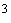 дезинфекционная обработка транспортных средств при их выезде с территории эпизоотического очага. Для дезинфекции транспортных средств должны применяться 1,5%-ный формальдегид или 3%-ный фоспар или парасод, или 1,5%-ный параформ, приготовленный на 0,5%-ном растворе едкого натра, или 5%-ный хлорамин, или другие дезинфицирующие растворы с высокой вирулицидной активностью в отношении возбудителя (согласно инструкции по применению);обеспечение отсутствия на территории эпизоотического очага безнадзорных животных;проведение дератизации.Корма, с которыми могли иметь контакт больные кролики, могут скармливаться невосприимчивым к ВГБК животным.30. Дезинфекции в эпизоотическом очаге подлежат территории хозяйств, помещения по содержанию кроликов, и другие места, где содержались больные кролики.Дезинфекция помещений и других мест, где содержались больные кролики, должна проводиться специалистами госветслужбы в три этапа: первый - сразу после изоляции больных кроликов, второй - после проведения механической очистки, третий - перед отменой карантина.Для дезинфекции должны применяться 4%-ный горячий едкий натр или 3%-ная хлорная известь, или 3%-ный нейтральный гипохлорит кальция, или 1%-ный глутаровый альдегид, или 5%-ный однохлористый йод, или 2%-ные формалин (параформальдегид), или хлорамин из расчета 0,3-0,5 дм/м, или другие дезинфицирующие растворы с высокой вирулицидной активностью в отношении возбудителя (согласно инструкции по применению).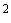 31. Орган исполнительной власти субъекта Российской Федерации, осуществляющий полномочия в области ветеринарии, организует на территории, прилегающей к эпизоотическому очагу, выставление на въезде в эпизоотический очаг необходимого количества круглосуточных контрольно-пропускных постов, оборудованных дезинфекционными барьерами, пароформалиновыми камерами для обработки одежды и дезинфекционными установками, с круглосуточным дежурством.32. В неблагополучном пункте:запрещается:ввоз кроликов, не вакцинированных против ВГБК;вывоз кроликов из неблагополучного пункта;вывоз продуктов убоя кроликов;перемещение и перегруппировка кроликов;проведение ярмарок, выставок, других мероприятий, связанных со скоплением кроликов;осуществляется:вакцинация кроликов вакциной против ВГБК согласно инструкции по применению.Тушки кроликов, убитых на мясо, провариваются и должны использоваться в пределах неблагополучного пункта.Шкурки кроликов, заготовленные в неблагополучном пункте, должны храниться изолированно, упакованные в плотную двойную продезинфицированную ткань.33. Орган исполнительной власти субъекта Российской Федерации, осуществляющий полномочия в области ветеринарии, организует на территории, прилегающей к неблагополучному пункту, выставление на въезде в неблагополучный пункт необходимого количества круглосуточных контрольно-пропускных постов, с круглосуточным дежурством. VII. Отмена карантина 34. Отмена карантина в хозяйстве осуществляется через 15 дней после убоя последнего больного кролика в эпизоотическом очаге и проведения других мероприятий, предусмотренных Правилами.35. Руководитель органа исполнительной власти субъекта Российской Федерации, осуществляющего переданные полномочия в области ветеринарии, при получении от должностного лица учреждения, подведомственного органу исполнительной власти субъекта Российской Федерации в области ветеринарии, заключения о выполнении мероприятий, предусмотренных Правилами, должен направить в течение 24 часов представление руководителю высшего исполнительного органа государственной власти субъекта Российской Федерации об отмене ограничительных мероприятий (карантина) на территории субъекта Российской Федерации, где был зарегистрирован эпизоотический очаг.Руководитель высшего исполнительного органа государственной власти субъекта Российской Федерации в течение 24 часов принимает решение об отмене ограничительных мероприятий (карантина) на территории субъекта Российской Федерации, где был зарегистрирован эпизоотический очаг.Решение об отмене ограничительных мероприятий (карантина) на территории субъекта Российской Федерации, где был зарегистрирован эпизоотический очаг, принимает руководитель органа исполнительной власти субъекта Российской Федерации, осуществляющего переданные полномочия в области ветеринарии, в случае принятия им решения об установлении ограничительных мероприятий (карантина).36. Шкурки кроликов, заготовленные в неблагополучном пункте, после отмены карантина направляются на перерабатывающие предприятия для обеззараживания и обработки.Электронный текст документа подготовлен АО "Кодекс" и сверен по:Официальный интернет-порталправовой информацииwww.pravo.gov.ru, 09.01.2018,N 0001201801090008